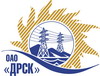 Открытое акционерное общество«Дальневосточная распределительная сетевая  компания»ПРОТОКОЛ ПЕРЕТОРЖКИПРЕДМЕТ ЗАКУПКИ: право заключения Договора поставки автотехники: «Автомобиль грузовой с КМУ» для нужд филиала ОАО «ДРСК» «Хабаровские электрические сети». Закупка проводится  согласно ГКПЗ 2014г. раздела  2.2.2 «МТПиР»  № 2699на основании указания ОАО «ДРСК» от  18.08.2014 г. № 205Плановая стоимость:  5 745 763,00 руб. без учета НДСПРИСУТСТВОВАЛИ: два члена постоянно действующей Закупочной комиссии 2-го уровня. Информация о результатах вскрытия конвертов:Процедура переторжки была проведена в электронном сейфе ЭТП b2b-energo.Дата и время начала процедуры переторжки с предложениями участников: 15:00 местного времени   15.10.2014Ни один из участников не изъявил желания участвовать в процедуре переторжки.РЕШИЛИ:Утвердить протокол переторжки№ 605/МТПиР-Пг. Благовещенск________15.10.2014 г.Ответственный секретарьТехнический секретарь_______________________________________________О.А. МоторинаГ.М. Терёшкина